ПУБЛИЧНЫЙ ОТЧЕТО РЕЗУЛЬТАТАХ ДЕЯТЕЛЬНОСТИ НЕРЧИНСКОЙ   ТЕРРИТОРИАЛЬНОЙ ОРГАНИЗАЦИИ ОБЩЕРОССИЙСКОГО ПРОФСОЮЗА ОБРАЗОВАНИЯ за 2022 год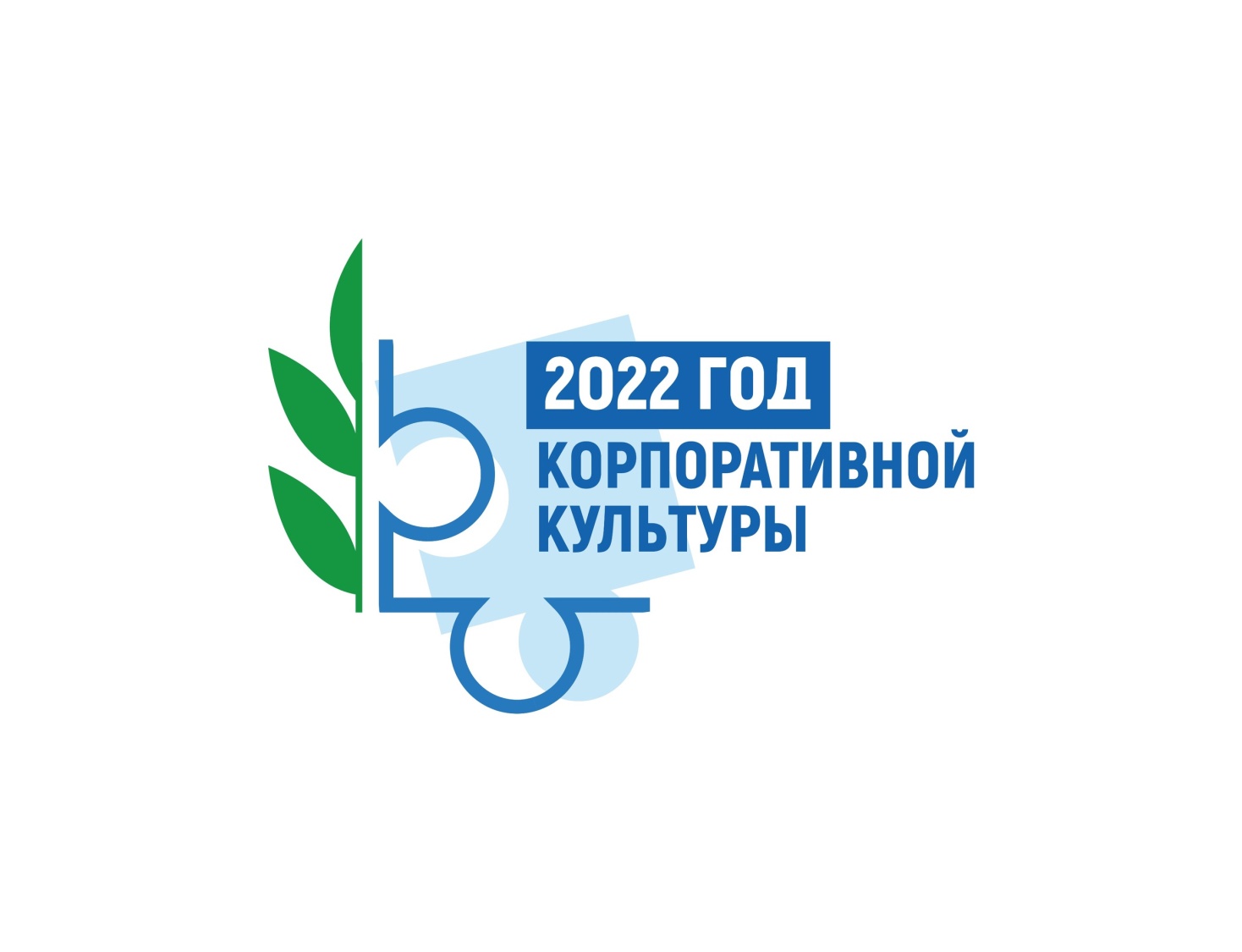 Слайд  № 1  Структура и численность организации Численность работающих в ОУ Нерчинского района в 2022 г. - 1079Другие (РУО, ЦБ) – 58Всего ППО – 48Всего членов профсоюза - 670, что на 19 человек меньше по сравнению с предыдущим годомВыбыло из профсоюза по личному заявлению 68  человекВступили в профсоюз 131человек, 5 молодых педагогов, вновь прибывшие в ОУ района, вступили в профсоюз.Членов президиума – 5Членов комитета – 25 (без членов президиума, без председателей малочисленных ППО) Профсоюзный актив территориальной организации  - 37 человек (председатель, зам. председателя, члены президиума, КРК, члены комитета)                                                  Слайд  № 2,3,4,Социальное партнерствоТерриториальная  профсоюзная организация объединяет 48 первичных профсоюзных организаций. МБОУ НОШ с. Кангил и МБОУ НОШ с. Березово входят в состав ППО СОШ с. Знаменка. Во всех 48 ОУ имеются коллективные договоры, которые прошли уведомительную регистрацию в Администрации МР «Нерчинский район» и территориальной  организации.  В СОШ № 9 нет ППО и нет КД.Действие коллективных договоров образовательных учреждений, где имеются члены Профсоюза, распространяется на работодателей и всех работников.Подавляющее число обязательств в области трудовых отношений, оплаты труда, повышения квалификации и аттестации педагогических работников, рабочего времени и времени отдыха, охраны труда и здоровья сторонами социального партнерства выполняются.Отчеты по выполнению обязательств КД сторонами заслушиваются не во всех ОУ.. Всего в 6 ОУ заслушан этот вопрос на собраниях трудовых коллективов. Районное отраслевое соглашение между управлением образования, территориальной организацией профессионального союза работников народного образования и науки РФ и администрацией МР «Нерчинский район» на 2020-2022годы пролонгировано до 2023 г.. Установлены следующие меры социальной поддержки на муниципальном уровне:- единовременные денежные выплаты молодым специалистам при трудоустройстве  по 10 000 руб.;- ежемесячные надбавки молодым специалистам первые три года (20 %);- поощрение призеров конкурсов профессионального мастерства (по 5 000  руб.)Слайд  №5, 6,7Организационная работа В январе проведен Пленум РК Профсоюза. Подведены итоги работы за 2021 г. рассмотрен вопрос о б  итогах выполнения территориального отраслевого Соглашения между Управлением образования, Администрацией  МР «Нерчинский район» и районной   организацией Профсоюза за 2020 -2022 годы. В декабре на пленуме подведены итоги проведения Года корпоративной культуры.Проведено 5 заседаний президиума с повестками дня: анализ годовых отчетов районной организации; о плане основных мероприятий Нерчинской районной организации  профсоюза на 2022 г. Об итогах проведения проверок  по соблюдению требований охраны труда, соблюдения трудового законодательства. Заслушивались вопросы: «Об итогах проведения и участия во Всероссийских  акциях профсоюзов», «Об итогах года «Спорт. Здоровье. Долголетие»,  «О практике  работы первичных  профсоюзных организациях», об участии в акциях Профсоюзов и др.Слайд  № 8,9,10Правозащитная работаВ 2022 году проведено 72 проверки по вопросам трудового законодательства и других актов, содержащих нормы трудового права. Проверки осуществлялись в течение учебного года и во время приемки готовности образовательных учреждений к новому учебному году в июне, августе 2021 года. В апреле 2022 г. были проведены проверки соблюдения трудового законодательства в 11 образовательных учреждениях: МБОУ СОШ п.с.т. Заречный, МДОУ д/с п.с.т. Заречный, МБОУ СОШ с. Олекан, МБОУ СОШ с. Олинск, МДОУ д/с с.  Олинск, МДОУ д/с с. Илим, МБОУ СОШ с. Илим, МБОУ СОШ с. Знаменка, МДОУ д/с с. Знаменка, МОУ СОШ № 2  г.Нерчинска, МДОУ д/с №10 г. Нерчинска. Основной целью проведения профсоюзной проверки являлось  выявление, предупреждение и устранение нарушений трудового законодательства и иных  нормативных правовых актов.В сентябре  проведена региональная тематическая проверка по вопросу соответствия наименований должностей педагогических работников, работающих в образовательных организациях Забайкальского края   номенклатуре должностей педагогических работников организаций, осуществляющих образовательную деятельность (утвержденной постановлением Правительства РФ от 21.02.22 г. №225) и Списка должностей (утвержденного постановлением Правительства РФ от 29.10.2002 г. №781)  в целях предупреждения, выявления и устранения нарушений трудового законодательства и иных нормативных правовых актов, содержащих нормы трудового права, профилактики и предупреждения нарушений при оформлении досрочной страховой пенсии по старости как педагогическим работникам на основании списка должностей (утвержденного постановлением Правительства РФ от 29.10.2002 г. №781. Всего проверено 122  трудовые книжки.        В период с 15 октября   по 15 ноября 2022 года ведущим специалистом комитета экономики и имущественных отношений администрации муниципального района «Нерчинский район» Викуловой Е.В. и председателем Нерчинской территориальной организации профсоюза работников образования Кальченко О.Л. проведена  проверка коллективных договоров образовательных учреждений. Основной целью проведения проверки является: выявления нарушений трудового законодательства и иных актов, содержащих нормы трудового права; предупреждения нарушений прав и законных интересов работников  учреждений образования; обеспечения защиты социально-трудовых прав и законных интересов работников, являющихся членами профсоюза; принятия мер по восстановлению нарушенных прав работников учреждений образования и привлечению виновных должностных лиц к ответственности за нарушения трудового законодательства и иных актов, содержащих нормы трудового права.Проверено 50 коллективных договоров По итогам проверки на имя руководителей проверенных образовательных учреждений выписаны представления об устранении выявленных нарушений трудового законодательства и акты По результатам проведенных проверок были даны рекомендации, направленные на устранение выявленных недостатков и предупреждения их возникновения в будущем.Все предъявляемые замечания рассматриваются на совещаниях руководителей образовательных учреждений, председателей ППО, заседаниях Президиума территориальной организации, планерках начальнике управления образования.В ходе проверки образовательных учреждений Нерчинского района не было вынесено ни одного требования о привлечении к ответственности лиц, виновных в выявленных нарушениях.В 2022 году была оказана помощь в разработке 7 коллективных договоров. Слайд  № 11,12,Охрана трудаВ период с 26 июля по 8 августа  2022 года в рамках приемки ОУ к новому учебному году проведена проверка локальных актов образовательных учреждений, связанных с охраной труда и техникой безопасностиПроверено 36 ОУ, находящихся на территории района и города. Из них: Общеобразовательных учреждений  - 18Дошкольных учреждений  - 16Учреждений  дополнительного образования  - 2В результате проверки выявлены нарушения готовности учреждений к началу учебного года (19) На сегодняшний день  нарушения устранены, ремонты закончены.В ходе проверкипроверяли наличие документов по ОТ. Часть из них требует обновления. Акты приемки имеются во всех ОУ. Общий технический осмотр зданий и сооружений проводится 2 раза в год. Соглашения по охране труда являются приложением к КД  и имеется во всех ОУ. Однако мероприятия по выполнению Соглашения по ОТ с планом мероприятий планируются в основном на срок действия КД, что затрудняет осуществлять контроль за реализацией данных мероприятий. По результатам проверки составлена пояснительная записка на начальника УО Ораевой Н.В., где указаны нарушения по формированию ЛНА по охране труда, а также по обновлению инструкций по ОТ, отсутствию ведомостей на выдачу СИЗ и др.Результаты проверки готовности организаций, осуществляющих образовательную деятельность, к началу учебного года заслушаны на совещании руководителей ОУ.С 1 по 30 апреля были запланированы мероприятия, посвященные Всемирному дню охраны труда в 2022 году. Провели проверки состояния охраны труда в образовательных учреждениях с участием руководителя ОУ, председателя ППО, уполномоченного по охране труда, ответственного по охране труда – в 6 – ти ОУ. Результаты проверок внесли в Акты обследования зданий и сооружений (МДОУ 3 16, МБДОУ № 10, МБДОУ п. Приисковый, ООШ № 2, СОШ с. Заречное, СОКШ с. Знаменка). Приняли участие в Семинаре –совещании по ОТ   руководители ОУ, уполномоченные по ОТ. В ОУ обновлялись информационные стенды «Охрана труда», проверялись правильность и своевременность оформления инструкций по охране труда.Финансирование мероприятий на ОТ производится как из местного, так и краевого бюджета. Задолженность по оплате санминимума за: за  2021-2022 г. погашена. Слайд  № 13, 14, Обучение профсоюзных кадров и активаПроведены семинары по темам:Семинар – практикум для руководителей образовательных организаций, председателей первичных организаций профсоюза и молодых педагогов  Нерчинского  районаСеминар-совещание с руководителями ОУ, уполномоченными по ОТ Семинар- совещание для председателей первичных профсоюзных организаций по актуальным вопросам работы.Семинар «Правозащитная работа в Профсоюзе»Прошло обучение председателей первичных профсоюзных организаций, профсоюзного актива по правовым вопросам:Новый порядок расследования несчастных случаев на производствеУсловия предоставления отпуска по уходу за ребенком до достижения 3-х лет и порядок выхода на работу до его завершения.Правила расчета и выплаты по больничному листу.Порядок заключения КД        Консультации по :темам:1.) Делопроизводство ППО2) О работе в системе  электронного учета членов профсоюза3) Составляем смету ППО.4) Отчеты ППО5) Как провести день Профсоюза в ОУ6) «СУОТ в ОУ»для руководителей ОУ, уполномоченных по охране труда       7) Новое в трудовом законодательствеСлайд  № 15,16,17,18,19,Итоги тематического Года   корпоративной культуры Центральным Советом Общероссийского Профсоюза образования 2022 год был объявлен «Годом корпоративной культуры».  Одним из достигнутых результатов в Нерчинской территориальной организации можно считать внимание к деятельности первичных профсоюзных организаций в части их организационного укрепления и  повышения авторитета , влияния на формирование положительного имиджа и увеличения лояльности членов Профсоюза. Большой шаг  в этом направлении был сделан при участии в акциях «Профсоюз- фронту»,которые  на сегодняшний день объединили  членов профсоюза и просто неравнодушных людей. Самые активные ППО СОШ с. Зюльзя (председатель Щетинина Т.А), СОШ с. Олекан (председатель Кадашникова Т.В.), СОШ с. Заречное (председатель Бянкина С.В.),   МБДОУ п. Приисковый (председатель Полуполтинных Т.А.) , МБДОУ с. Зюльзя (председатель Худорожко В.В.), СОШ с. Илим (председатель Богатырева Г.С), МБДОУ с. Илим (председатель Гурулева Т.П.),  СОШ с. Н.Ключи (председатель Баженова С.М.) вязали носки и варежки, собирали посылки с домашней выпечкой и самым необходимым для нужд военнослужащих участвующих в военной операции на Украине. Все профсоюзные организации выделили денежные средства на сумму 100 800 руб.                                                                                                                        Первичные профсоюзные организации приняли активное участие в мероприятиях, проводимых ко Дню международной солидарности трудящихся, Празднику Весны и  Труда. С учащимися образовательных учреждений  были проведены профсоюзные уроки, используя  материалы краевого  конкурса  «На лучшую разработку профсоюзного урока для старшеклассников                                                                                                                                   В «Год корпоративной культуры» увеличилось внимание организации к вовлечению работников системы образования в профсоюзную деятельность  через различные проекты:- участие в спортивном фестивале "Люблю папу, маму и хоккей»;- участие и во  всероссийских массовых соревнованиях «Лыжня России»- создание в рамках   Всероссийского Движения «Профсоюз – территория здоровья» групп здоровья в СОШ с. Илим (председатель Богатырева Г.С), МБДОУ с. Илим (председатель Гурулева Т.П.),  СОШ с. Н.Ключи (председатель Баженова С.М.);                                                         - дествуют 2 спортивных клуба в МБОУ СОШ с. Зюльзя и МБОУ СОШ с. Олекан и группы здоровья в МБОУСОШ с. Заречное, МБОУ СОШ с. Олинск, МБДОУ п. Приисковый, МБДОУ с. Зюльзя, МБДОУ № 8, МБДОУ № 10;- Спартакиада работников образования МР «Нерчинский район» Участие:- во Всероссийской просветительской  акции «Профсоюзный диктант»,- в очном туре  VII Всероссийского профессионального конкурса «Арктур» среди организаций дополнительного образования детей, руководителей организаций, методистов и педагогических работников(Протасова Л.А. - директор МБУДО ЦДТ),- во Всероссийском чемпионате  по фоновой ходьбе «Человек идущий» (команда СОШ с. Олинск);-  в муниципальном конкурсе «Фестиваль педагогических идей»;- проведение дней Профсоюза в ОУ;- в муниципальной спартакиаде «Золотой возраст»;- организация чествования педагогов в рамках празднования Дня дошкольного работника и Дня учителя	- организация новогодних мероприятий :           - поздравление ветеранов труда – членов профсоюза с наступающим Новым  2023 годом . Развитию корпоративной стратегии Нерчинской территориальной  организации Профсоюза способствует работа с платформой Автоматизированной информационной системы  «Единый реестр Общероссийского Профсоюза образования» в рамках проекта Общероссийского Профсоюза образования «Цифровой Профсоюз».Большая работа по распространению корпоративной культуры проводится через обновление формата социальных сетей: группа – Нерчинская организация Профсоюза образования Одной из приоритетных задач Нерчинской территориальной организации Профсоюза остается работа с начинающими председателями первичной профсоюзной организации по целостному восприятию корпоративной культуры Профсоюза.Слайд  № 20Об итогах рассмотрения обращений в территориальный                                                                          комитет  профсоюза в 2022 году	Члены Профсоюза обращаются за консультациями в комитет профсоюза. В 2022 году на личном приеме, включая письменные и устные обращения, консультирование по телефону, были рассмотрены 12 обращений. 11 из них решены положительно. Рассмотрено четыре письменных обращения членов профсоюза, на которые даны письменные ответы. Письменные обращения содержали вопросы, связанные с правом на удлиненный отпуск педагогу дополнительного образования, о награждении ведомственными наградами, об оплате уроков «Разговоры о главном, об оплате больничных листков.	В течение года осуществлялись бесплатные юридические консультации работников учреждений,  руководителей, пенсионеров.                                                                                                                                                             Решение вопросов, касающихся положений Трудового кодекса РФ и дополнительных льгот и гарантий, проводилось    в условиях непосредственной   связи с другими структурами: крайкомом  Профсоюза,    отделом социальной защиты  населения  муниципального района «Нерчинский район», управлением  образования, Управлением   пенсионного фонда по Нерчинскому району.                                                Основными темами обращений стали вопросы о заработной плате, о льготах, о выплатах за классное руководство. А также:о регулировании вопросов, связанных с мобилизацией работников образовательных учреждений;в связи с введением дополнительного внеурочного занятия в рамках программы "Разговоры о важном";по введению должности «Советника директора по воспитанию и взаимодействию с детскими общественными объединениями»;условия предоставления отпуска по уходу за ребенком до достижения 3-х лет и порядок выхода на работу до его завершения;об обязательном психиатрическом освидетельствовании работников, осуществляющих отдельные виды деятельности;оплата санитарно-гигиенического обучения;о делении отпуска на части.Все обращения, поступившие в комитет территориальной организации профсоюза, зарегистрированы, переданы исполнителям, ответы даны в сроки, установленные законодательством Российской Федерации, инструкцией по делопроизводству в Нерчинской территориальной организации Профсоюза. Ответы даются в телефонном режиме, отправляются заявителю на электронную почту. Повторных обращений не поступало. Слайд  № 21, 22Информационная работа         В XXI веке уже трудно представить себе современного человека без страницы в социальной сети или просто без наличия дома компьютера с выходом в интернет. Интернет прочно вошел в повседневную жизнь современного человека. С его помощью всегда можно отыскать нужную информацию, сделать в любое время видеозвонок, оплатить различные услуги. Благодаря интернету появились практически безграничные возможности во всех областях жизни, в том числе и в Профсоюзе. До недавнего времени электронная почта являлась одним из самых быстрых и надежных способов обмена информацией. Оперативно рассылаются все методические пособия по вопросам охраны труда, трудового законодательства, организационно-массовой, правозащитной  работе.  В каждую ППО направляются электронные версии газет «Солидарность», «Профсоюзы Забайкалья», «Думы Забайкальского учителя». Но читать и размещать на профсоюзных стендах методические пособия, информационные листки и бюллетени — это лишь часть дела; не менее важно постоянно обмениваться опытом и обсуждать рабочие вопросы со своими коллегами из других ППО. Только у них можно перенять успешный опыт, получить ответ на волнующий вопрос, попросить совета. Для председателей ППО создана  своя группа «Профсоюз Нерчинского района», где можно обсуждать актуальные темы, обмениваться опытом работы, информировать коллег  о ситуации в сфере труда, деятельности Профсоюза по осуществлению защитной функции, грядущих мероприятиях и т.д. В ППО была разослана подробная инструкция приложения Zoom и разъяснения по ее использованию. Это возможность проведения встреч (так называемых конференций) в режиме онлайн. Для проведения онлайн-мероприятий (а мы являемся организаторами конференций) мы зарегистрировались в программе и имеем свои логин и пароль. Участники не регистрируются, им достаточно скачать программу на свой ПК или смартфон. Все участники конференции могут видеть друг друга и слышать одновременно.   Скачали программу только 11 председателей. ППО.В местной газете «Нерчинская звезда» размещалась информация об акциях Профсоюза, о тематическом Годе корпоративной культуры, о делах и буднях ОУ.Слайд  № 23, 24Работа с молодёжью Совместно с методической службой УО в марте подготовлен и проведен семинар              « Педагог и закон». В плане семинара:1. Вопросы трудового законодательства в образовательных учреждениях2. Коллективный договор образовательного учреждения  3. Роль профсоюза в профессиональном становлении молодого педагога4. Деловая игра «Прием на работу»Подготовлен раздаточный информационный материал каждому участнику.   2 призерам муниципального конкурса «Фестиваль педагогических идей»                                                                                                            из числа молодых специалистов  членов профсоюза выдана премия в размере 3 тыс. 00 руб.                                                                                                                                                                          В сентябре проведена ролевая игра «Добро пожаловать на работу»Молодые педагоги принимали участие в «Профсоюзном  образовательном  марафоне  (эдьютон)» (Кадашникова Т.В.,  председатель ППО СОШ с. Олекан, член Молодежного совета,  учитель ), в молодёжном профсоюзном форуме Забайкальского края «Profдвижение»  (члены Молодежного совета Бондарчук Н. С. СОШ с.Заречное,  Иванова А.Н. РУО); Провели чествование 5 молодых специалистов, вновь прибывших в район. Им были вручены комплекты канцелярских товаров с профсоюзной символикой, памятки и агитационные листовки ( на сумму  5 тыс.150 руб.).  Финансовая работа            Финансовая деятельность территориального комитета профсоюза, как и первичных профсоюзных организаций, осуществляется согласно утвержденным сметам доходов и расходов на календарный год. Основным источником доходов являются профсоюзные взносы. Размер отчислений средств  устанавливается территориального конференцией Профсоюза в соответствии с Уставом Профсоюза.Ведется учет поступлений профсоюзных взносов в разрезе каждой  первичной организации Профсоюза. Четыре раза в год или ежеквартально проводится оперативная сверка поступлений членских взносов по всем учреждениям, выясняются причины их задержки. Штатное расписание аппарата территориальной организации утверждается президиумом и направляется в крайком профсоюза.Ежегодно на пленарных заседаниях заслушивается отчёт о финансовой деятельности комитета территориальной организации.  В  основу организации финансовой работы  положены: Учетная политика, принятая в соответствии с нормативно-правовой базой Профсоюза и федерального законодательства в области финансовой деятельности и Смета доходов и расходов на календарный год.Контрольно-ревизионная комиссия ежегодно проводит проверку правильности ведения финансовых документов, исполнения сметы доходов и расходов профсоюзного бюджета, делопроизводство территориального комитета Профсоюза. Итоги проверки оформляются актом проверки.Материальная помощь 2022 г.Нерчинской территориальной организацией за период с 01.01.2022г. по декабрь 2022 года оказана материальная помощь членам профсоюза на сумму 119 тыс. 800 руб.(сто девятнадцать  тыс. 800 руб.) из запланированных 100 000 (ста тысяч)  руб. Из них:Оперативное лечение – 44 тыс 800 руб.Протезирование – 9 тыс. 500 руб.Медицинское обследование – 3 тыс. 900 руб.Санаторно-курортное лечение – 5 тыс 600 руб.Оздоровление детей – 13 тыс. 00 руб.Трудная жизненная ситуация –18  тыс.00 руб.Семьям мобилизованных – 25 тыс.00 руб. Анализ смет первичек говорит о том, что первичные профсоюзные организации не планируют расходы на материальную помощь членам профсоюза, не ведут никакого учета желающих пролечиться и отдохнуть. А ведь это  мотивация профсоюзного членства и расширение мер социальной поддержки работников.